话题征集：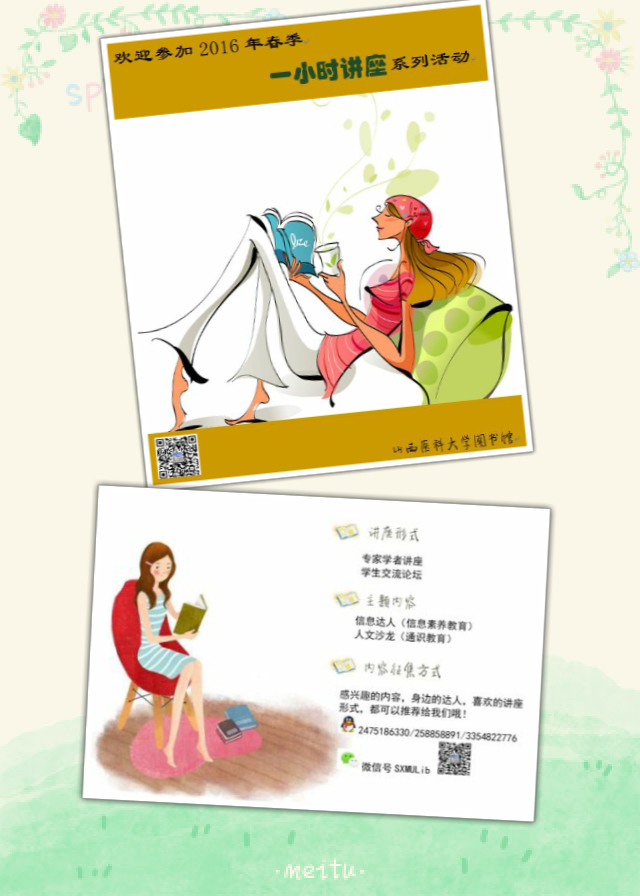 阳光快乐成长——大学生心理解读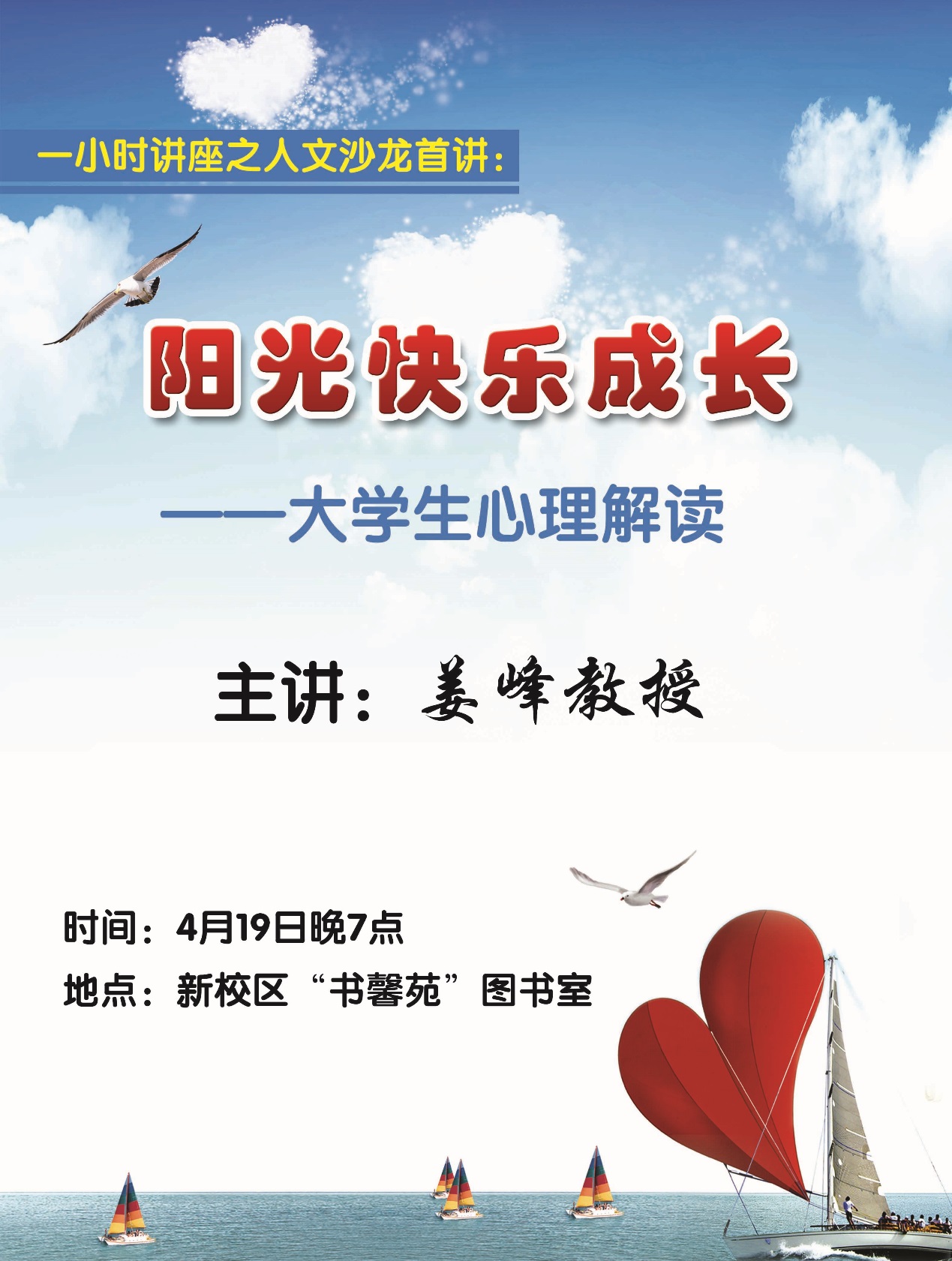 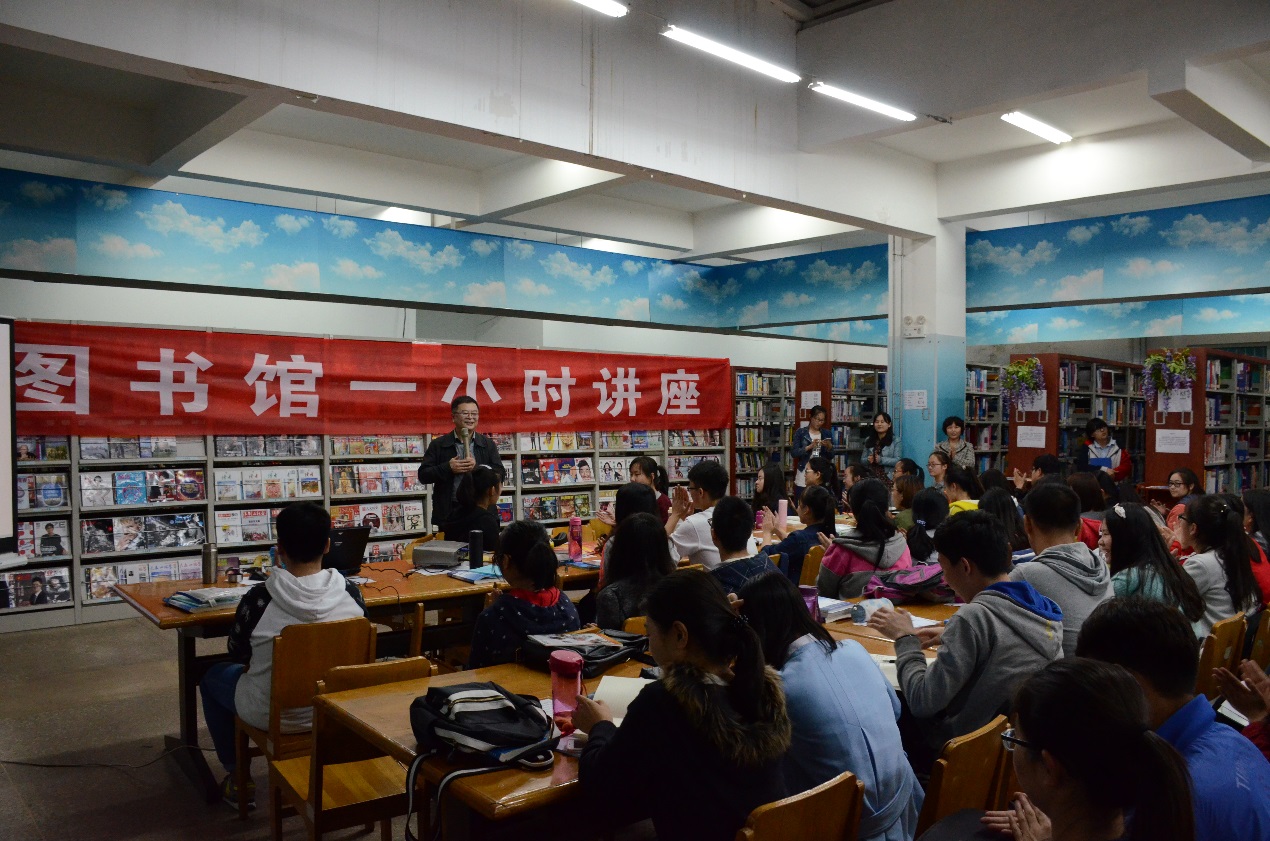 第二期 自己人生 自己做主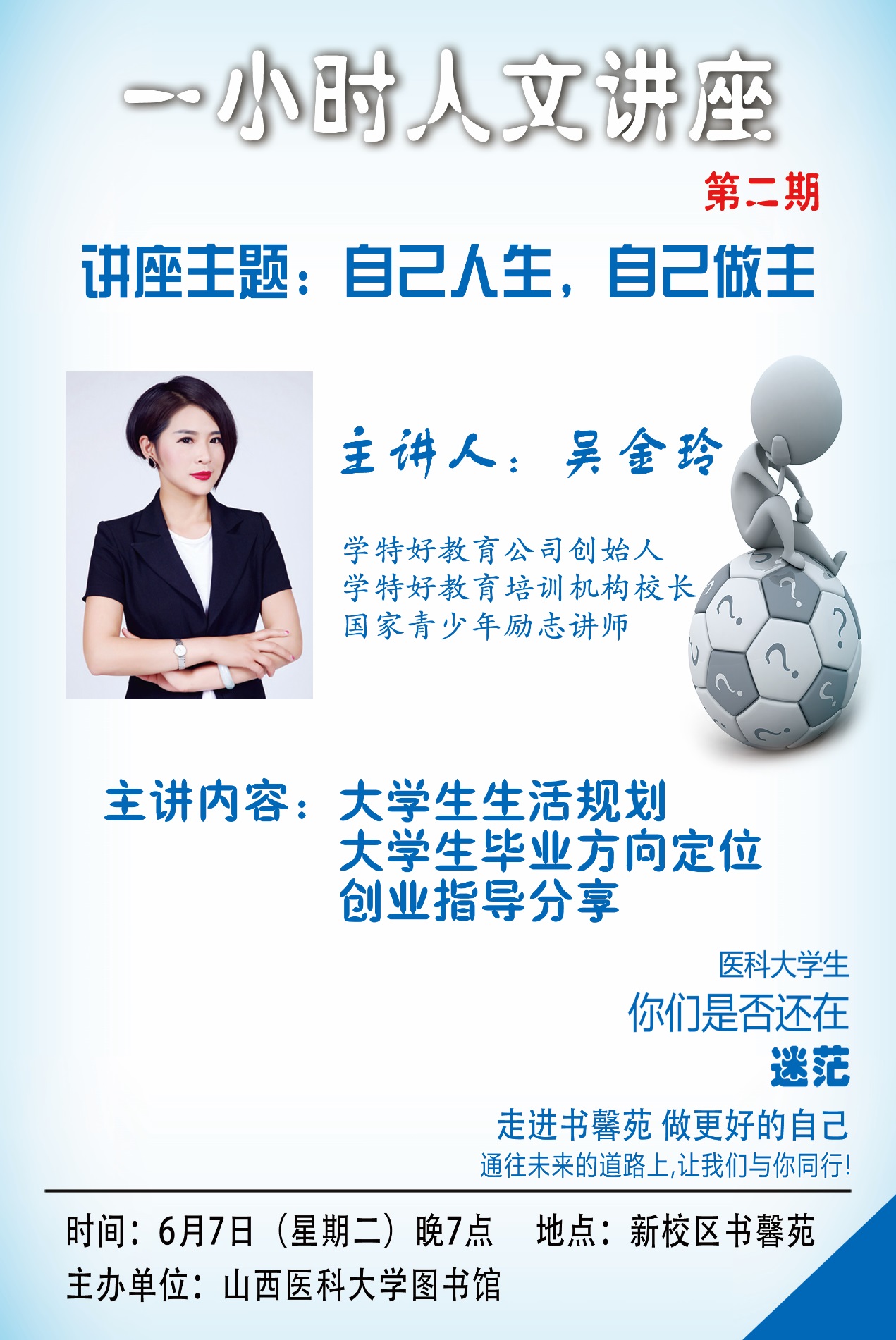 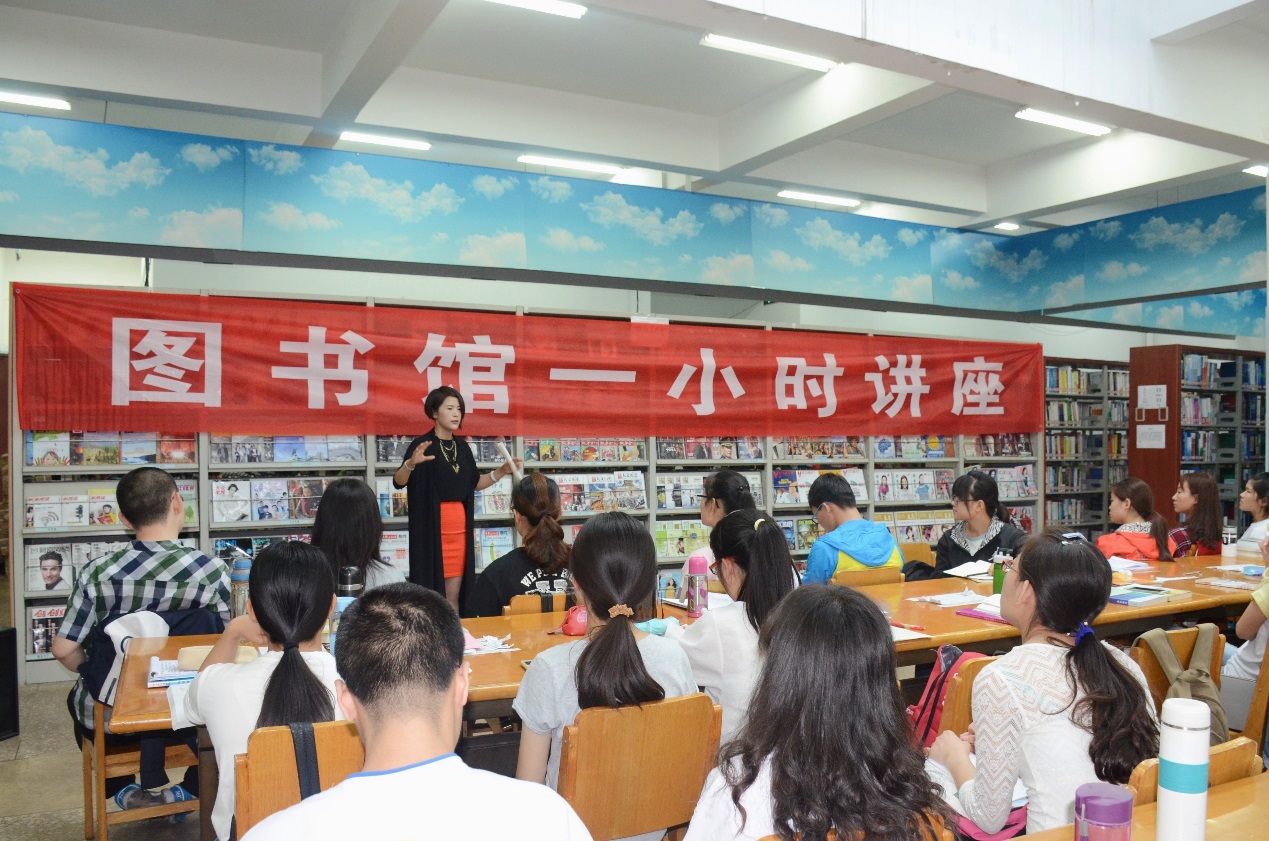 第三期 手机摄影 大师速成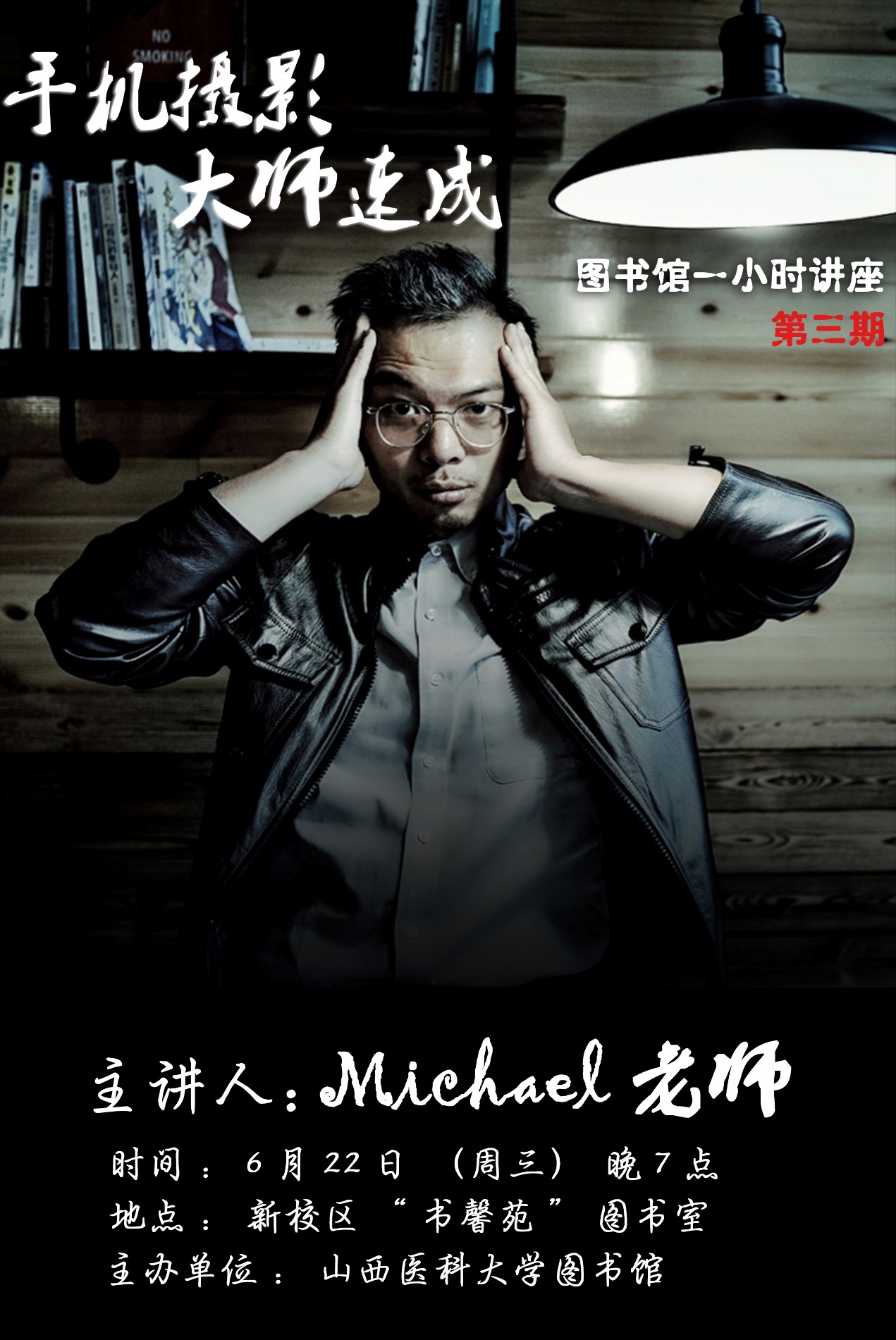 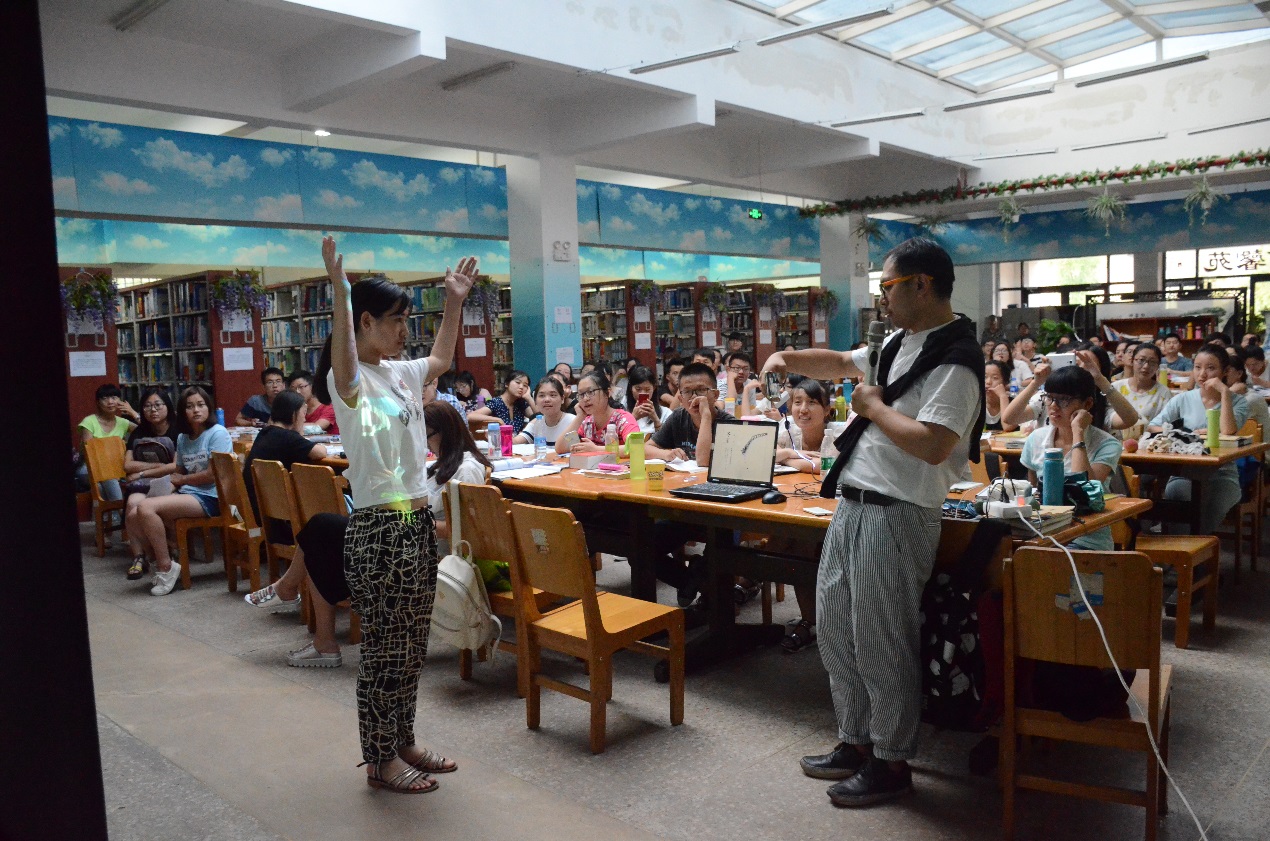 第四期 2016四六级备考策略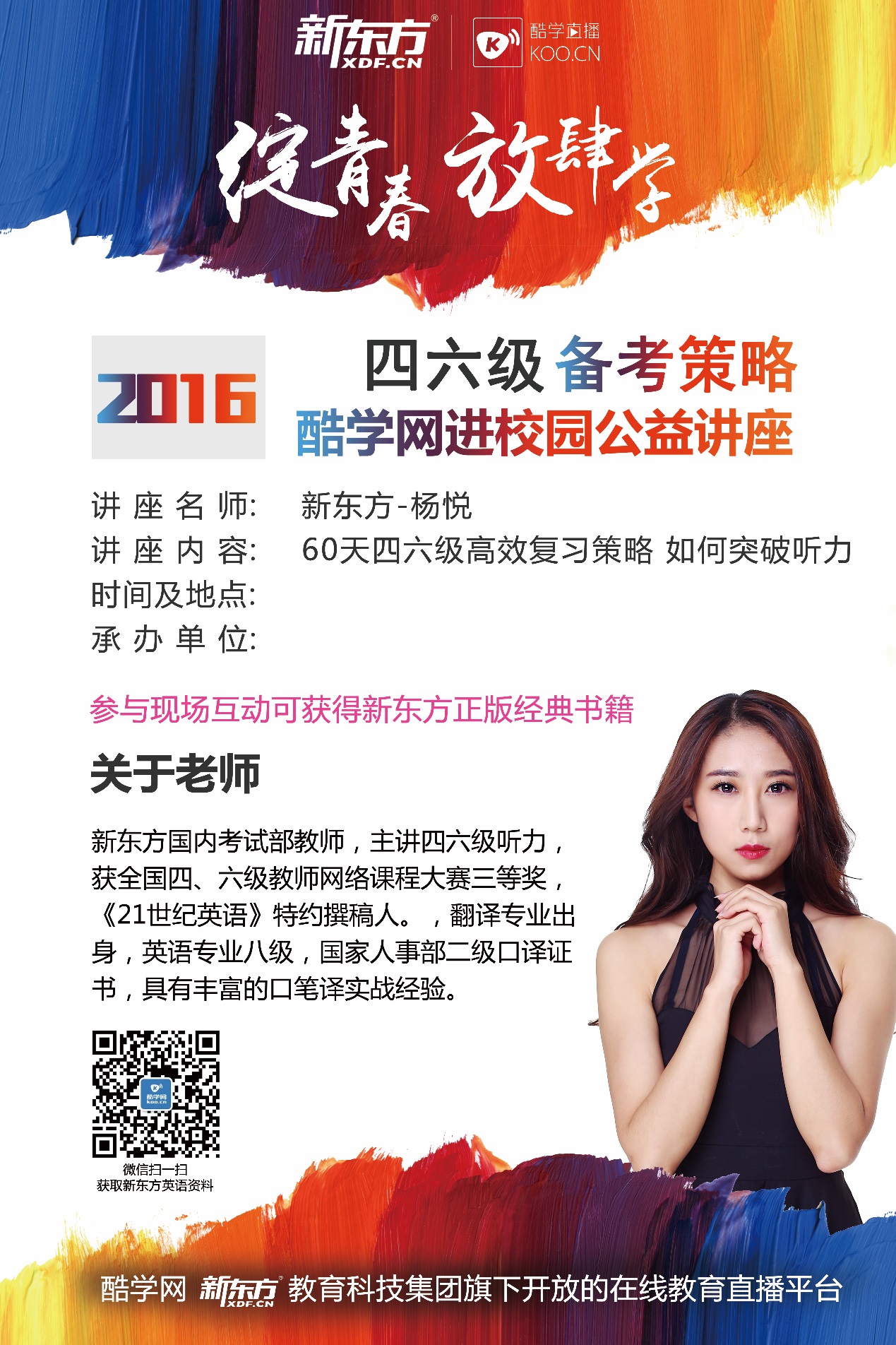 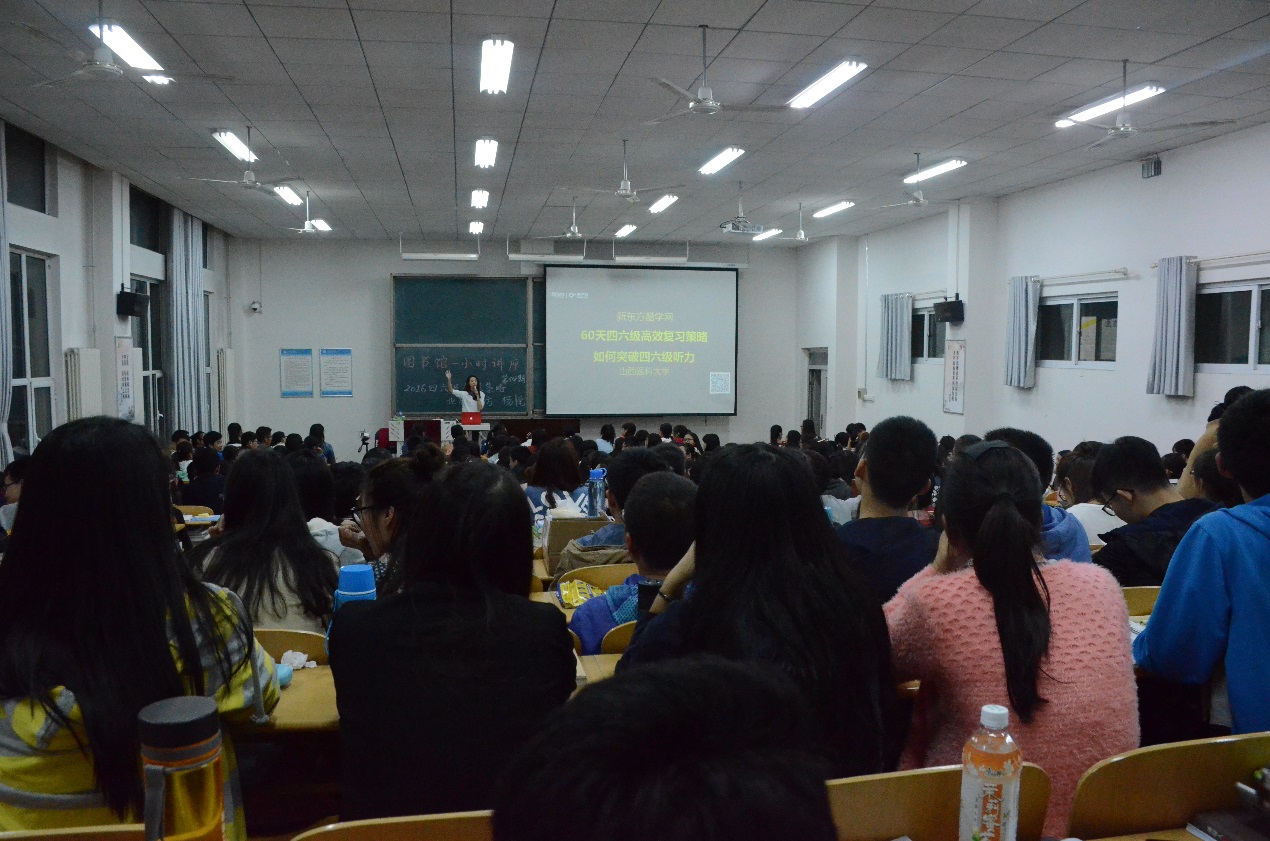 